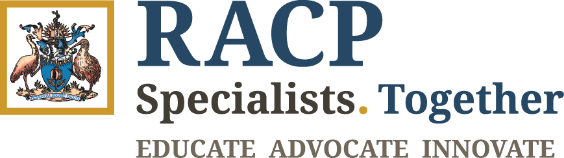 << Insert Setting>> Action Plan <Date>PurposeTo support training providers to resolve a condition and/or recommendation by:establishing steps, actions, and proof to resolve the condition and/or recommendation monitoring the progress towards the condition and/or recommendation Action PlanAn action plan is a checklist of tasks to complete by a Training Provider that achieves the condition and/or recommendation. Components of an action plan includedescription of the condition and/or recommendation tasks that need to be completed to reach the condition and/or recommendation timelines for when tasks will be completedmeasurement to evaluate the progresssupporting evidence.An action plan is not static, circumstances can change, and you may need to revisit and adjust it. The plan helps to keep you on track, identify and prepare for barriers.Action Plans: ConditionsAction PlanAction Plans: RecommendationsAction PlanCriterion/RequirementConditionAction being taken/has been takenFinish dateProofCriterion/RequirementRecommendationAction being taken/has been takenFinish dateProof